.Sequence of dance:  48/56/38/48/56/tag/48/56/16Start the dance on vocal after 38 counts.RIGHT & LEFT DIAGONAL FORWARD CHA CHA, FORWARD ROCK, TRIPLE 1/2 TURN RIGHTLEFT & RIGHT DIAGONAL FORWARD CHA CHA, FORWARD ROCK, TRIPLE 1/2 TURN LEFTHIP BUMPS RRLL, RIGHT ROLLING VINE, TOUCHHIP BUMPS LLRR, LEFT ROLLING VINE, TOUCHROCKING CHAIR, PADDLE 1/4 TURN LEFT X 2LEFT NEW YORKER, RIGHT NEW YORKER 1/4 TURN LEFTBASIC BACK AND FORWARD CHA CHATAG: -Contact: www.sjlinedancer.blogspot.comDancing Girl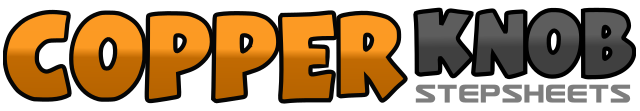 .......Count:56Wall:4Level:Low Intermediate.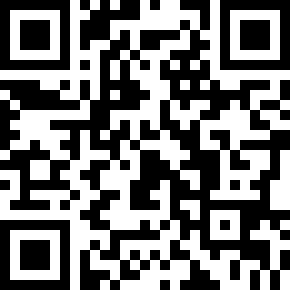 Choreographer:GS Ang (MY) - November 2012GS Ang (MY) - November 2012GS Ang (MY) - November 2012GS Ang (MY) - November 2012GS Ang (MY) - November 2012.Music:Wu Nu by Han Bao YiWu Nu by Han Bao YiWu Nu by Han Bao YiWu Nu by Han Bao YiWu Nu by Han Bao Yi........1&2Right diagonal forward cha cha on RLR3&4Left diagonal forward cha cha on LRL5-6Rock right forward, recover onto left7&8Triple 1/2 turn right on RLR1&2Left diagonal forward cha cha on LRL3&4Right diagonal forward cha cha on RLR5-6Rock left forward, recover onto right7&8Triple 1/2 turn left on LRL1-2Bump hips to the right twice3-4Bump hips to the left twice5-7Right rolling vine on RLR8Touch left together1-2Bump hips to the left twice3-4Bump hips to the right twice5-7Left rolling vine on LRL8Touch right together1-2Rock right forward, recover onto left3-4Rock right back, recover onto left5-6Step right forward, pivot 1/4 turn left7-8Step right forward, pivot 1/4 turn left1-2Cross right over left, recover onto left3&4Cha cha to right side on RLR5-6Cross left over right, recover onto right7&8Cha cha to left side turning 1/4 left on LRL1-2Rock right forward, recover onto left3&4Cha cha backward on RLR5-6Rock left back, recover onto right7&8Cha cha forward on LRL1-2Sway hips right, sway hips left.